
SPISAK SUDSKIH TUMAČA ZA CERAK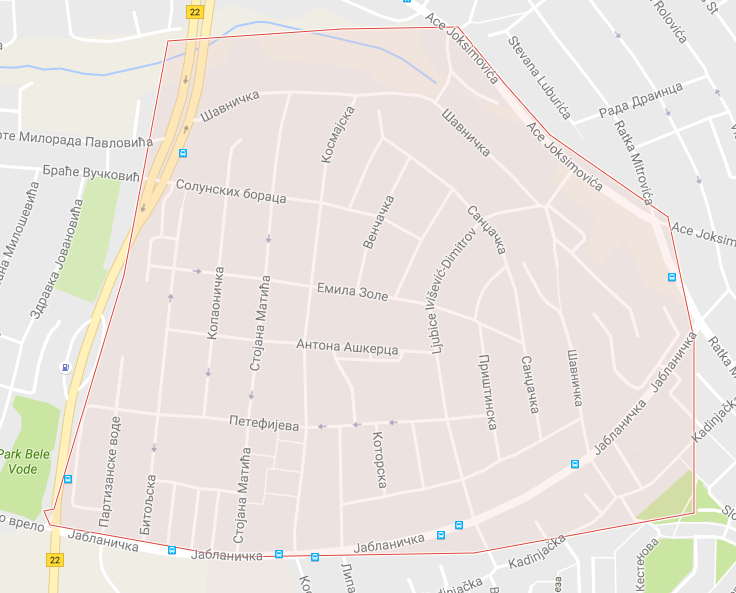 Sudski tumač za engleski jezik Cerak
Sudski tumač za hebrejski jezik Cerak
Sudski tumač za nemački jezik Cerak
Sudski tumač za persijski jezik Cerak
Sudski tumač za francuski jezik Cerak
Sudski tumač za hrvatski jezik Cerak
Sudski tumač za italijanski jezik Cerak
Sudski tumač za japanski jezik Cerak
Sudski tumač za ruski jezik Cerak
Sudski tumač za latinski jezik Cerak
Sudski tumač za norveški jezik Cerak
Sudski tumač za mađarski jezik Cerak
Sudski tumač za švedski jezik Cerak
Sudski tumač za makedonski jezik Cerak
Sudski tumač za španski jezik Cerak
Sudski tumač za pakistanski jezik Cerak
Sudski tumač za kineski jezik Cerak
Sudski tumač za znakovni jezik CerakSudski tumač za bosanski jezik Cerak
Sudski tumač za poljski jezik Cerak
Sudski tumač za arapski jezik Cerak
Sudski tumač za portugalski jezik Cerak
Sudski tumač za albanski jezik Cerak
Sudski tumač za romski jezik Cerak
Sudski tumač za belgijski jezik Cerak
Sudski tumač za rumunski jezik Cerak
Sudski tumač za bugarski jezik Cerak
Sudski tumač za slovački jezik Cerak
Sudski tumač za češki jezik Cerak
Sudski tumač za slovenački jezik Cerak
Sudski tumač za danski jezik Cerak
Sudski tumač za turski jezik Cerak
Sudski tumač za finski jezik Cerak
Sudski tumač za ukrajinski jezik Cerak
Sudski tumač za grčki jezik Cerak
Sudski tumač za holandski jezik Cerak
Sudski tumač za korejski jezik Cerak
Sudski tumač za estonski jezik CerakLokacijaCerakInternetakademijaoxford.comTelefon+381(0)11/405-80-05+381(0)69/30-80-584+381(0)69/30-80-627Radno vreme8:00 AM – 4:00 PM
9:00 AM – 2:00 PM (Subotom)